CARTA DE ORIGINALIDADSeñores:Revista Mundo FescFundación de Estudios Superiores Comfanorte Adjunto a la presente, el artículo Titulado “Análisis de los efectos psicosociales del estrés en los Docentes”  el cual me permito postular para su posible publicación en la Revista Mundo Fesc con ISSN: 2216-0353  (PRINT), E-ISSN: 2216-0388 (WEB).
El referido artículo tiene como autores a: Blanca Mery Rolón Rodríguez (director del trabajo), Miguel Ángel Duarte Rolón (Dueño  del trabajo ) Y Jacqueline Laguado González (asesor del trabajo, quien(es) esta(mos) de acuerdo con su postulación. 
El interés por publicar el manuscrito en la Revista surge como una oportunidad para analizar problemas relacionados con el síndrome de burnout.Dicho artículo aporta una investigación científica de estudio de caso sobre variables causantes de agotamiento físico relacionado con el estrés laboral en los docentes, para que se tomen iniciativas de prevención.Declaro que el mismo es original e inédito y no ha sido publicado, ni postulado a otras revistas o medios impresos/electrónicos para su publicación. Así mismo en mi calidad de AUTOR manifiesto que la obra postulada se realizó sin violar o usurpar derechos de autor de terceros, por lo tanto la obra es de mi exclusiva autoría y por lo tanto soy titular de los derechos que surgen de la misma. PARAGRAFO: En caso de presentarse cualquier reclamación o acción por parte de un tercero en cuanto a los derechos de autor sobre la obra en cuestión, como AUTOR, asumiré toda la responsabilidad, respondiendo por cualquier reivindicación, plagio u otra clase de reclamación que al respecto pudiera sobrevenir, y saldrá en defensa de los derechos aquí cedidos; para todos los efectos de la Universidad, el Directora y la Editora de la Revista Mundo Fesc actúan como terceros de buena fe. Finalmente, Sugiero a los siguientes posible pares evaluadores:Se firma en la ciudad de Cúcuta  a los 12 días del mes de septiembre de 2022. Autor de correspondencia 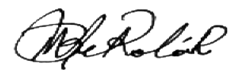 Firma:_ _______________________________________ Blanca Mery Rolón RodríguezNombres y Apellidos
C.C. 60301855 de Cúcuta 
Dirección: Calle 1ª N.2-20 Natalia Real 
Email: blanca.rolon@unipamplona.edu.coNombreInstituciónE-mail1Miguel Ángel Duarte Rolón Universidad Minuto de Dios, Colombia ma30duarte@gmail.com2Blanca Mery Rolón Rodríguez Universidad de Pamplona blanca.rolon@unipamplona.edu.co3 Jacqueline Laguado Gonzálezjacqueline.laguado@unipamplona.edu.co